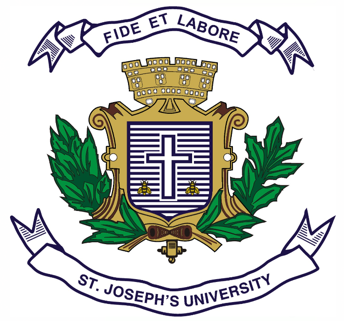 ST JOSEPH’S UNIVERSITY, BENGALURU -27MA JOURNALISM AND MASS COMMUNICATION - 2nd SEMESTERSEMESTER EXAMINATION: APRIL 2024(Examination conducted in May / June 2024)MC 8221 - MEDIA LAW AND ETHICS(For current batch students only)Time: 2 Hours								    Max Marks: 50This paper contains TWO printed pages and TWO partsPART A       Answer any FIVE of the following in 150 words each.                            (5X6=30)What are the main objectives and goals outlined by Directive Principles? How do they guide the state in its policies and actions?What do mean by sting operations? Provide suitable example of a successful sting operation conducted by Indian journalist/s.Outline five differences between law and ethics.Explain briefly the recommendations of First and Second Press Commission.What is Digital Personal Data Protection (DPDP) Act, 2023? Discuss briefly its importance in the context of data protection and privacy.What is contempt of court?  Explain its different types with the help of suitable case studies.What are Intellectual Property Rights (IPRs)? Explain briefly any two types of IPRs with appropriate example for each.PART B       Answer any TWO of the following in 350- 400 words each.                      (2X10=20)Explain defamation and its various types using case studies. Discuss in detail the defenses available to the media practitioners in combating defamation accusations.Write a note on the following in 90 -100 words each.Article 19 (1) (a)Working Journalists and Other Newspaper Employees (Conditions of Service) and Miscellaneous Provisions Act, 1955.Cyber crime and its types RTI Act 2005What is self-regulation in media? Explain in detail the history, organizational structure, and functions of Press Council of India (PCI). Enumerate the code of conduct issued by the PCI for journalists.*****************